2023 NCAA Pregame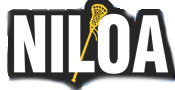 Revised February 27, 2023KEYS TO SUCCESSEyes are always on the players!Be consistent as a crew: reassess constantly. Catalog fouls.Don’t ref the rules, ref the game: clear advantage/disadvantage. Hustle! Nobody walks.Any crazy situations: SLOW DOWN; make sure everyone is knows what is going on.PREGAMECOACH’S CERTIFICATION: Captains, In-Home, crew card, ask @ anthem, lineups.NEW RULES: Hits to the Head, Goal good if in crease because of illegal contact, No protrusions.POEs. Coaches on field 30 minutes, Sportsmanship, Screens, Flagrant Misconduct at end of game.TABLE PERSONNEL FJ reviews responsibilities, vet the shot clock operator. SHOT CLOCK OPERATOR: make sure they don’t anticipate, demonstrate signals. MCLA 80 only.BUFFER ZONE. monitor 45 to 45 in warmups.CHECK FIELD, GOALS, FIELD MARKINGS balls on endline, sideline, and table.COIN TOSS Get it done early.FOGO CONFERENCE Set expectations. Check for color/tape. Prevent cheap flags!COMMUNICATION Know the game you’re working & how it’s changing.ECHO Flag Down, Under, FO Violations, Tip, Game Time, All Even, Release Time.MIMIC Point ready, stop sign, direction, reset, under, possession.EYE CONTACT be aware of where your crew is.PENALTIES Relay to crew, good CNOTE. Announce time. Partners set field. No numbers!TIME always be aware of the game clock, verbalize. SHORT TIME = 45 seconds.BE AWARE of situation; know the game you’re working & how it’s changing.FACEOFFS work as a team, if you see players front take ball, back you have push. WING Timer on! Clean up box. Hold until field ready for play.FOO stationary. Must get to far sideline, cover Lead’s goal on fast break if he’s pinned. LEAD LEFT 3-5 yards away. Focus on player facing you. POSSESSION verbalize and wind. Don’t be too good.VIOLATIONS communicate to crew, players and benches!RESTARTS Single takes ALL restarts; LL and LR freeze players behind DRL.MAN-DOWN no release until possession.SHOT CLOCK this is important, big hits are MORE important! Make it right!CLEAR A must be over midline by 60, once over and below 60 over & back on. Failure signal.FAILURE TO START After 5, stop play unless scoring opportunity, reset to 80. RESESTS Initial or change of possession (80), play on (60/80), defensive injury, valid shot on GK or pipe (60/80) NO resets for FDSW or Inadvertent Whistle reset to (60/80).MCLA to 80 ONLY.BATTED BY B Under 60, Team A has no obligation to clear. Above 60, MUST clear by 60.VIOLATION shot must be RELEASED from above GLE before 0.TIMEOUTS continues for Team A or B on TO. MAN UP make sure everyone knows what is happening.SET FIELD find ball, explain situation, announce release time, set Shot Clock (60/80)SHOT CLOCK carries over if uneven and possession! Watch clock!RESTARTS Manage these and the game will flow.STOPTIONAL No running restarts. Make A & B plant feet! WHERE roughly same area. D in box/crease. A out of box: one pass. In Sub Area, move 5 in!REPOSITION Only if advantage gained OR short time/close game, then be exact.NO FIVE COUNT for goalie.FIVE YARDS D can’t play within 5. (FDSW). A can’t create contact. Not if East-West. Get it early!SUBSTITUTIONS No one in sub box unless player is within 10 yards.  TRAIL stop at first cone/wing and watch for contested/delayed. RIGHT OF WAY: player exiting field has right of way!CREASE PLAY path and late are important.NEVER ball watch, if unsure of who has ball, verbally communicate!SHOTS Single and Trail must have shooter/passer/late hits. SHOT AT END OF PERIOD Good if released before horn. Can’t hit A, may deflect off B. CREASE COVERAGE Towards you: goal/feet, Away: push (flag). We can always waive a flag.GOAL MOUTH 1-3 min USC (R or NR) on A for contact to GK in GM; unless illegal contact by B.DISALLOW GOAL no goal if A at is in GM; even if illegal contact by B, unless Dead Ball.OFFSIDES ABC!EVERYONE COUNTS Count forwards! A then B. Then count again.OVER AND BACK SINGLE MUST get to line to help; look for pushes and offsides; take restart.EXCEPTIONS Last toughed by B or shot; if UNDER 60, A has full time to use in defensive end.COMMUNICATE Crew must signal and verbalizes shot or tip! Lead & Single MUST yell Under/Over!TRAIL straddle line; focus on over and back, Play On only if CLEAR advantage!
TIMEOUTS Anticipate when a team might ask for a TO, count if weird!WHERE Team A must be below their DRL, both teams can during a dead ball.LOOSE BALL VIOLATION only team entitled to ball!SITUATION think like a coach, 
10- MAN RIDE Watch for it and get it right! OK to be late.RECOGNIZE GK’s out! 7 seconds in is key! If we see it, make sure your crew knows ASAP.SINGLE Hard to see box!NEW LEAD & TRAIL stay high & wide. Count B. SHOT CLOCK everyone must focus on Shot Clock and verbalize under!LIMIT the number of people you are counting!STICK CHECK it’s good, close, or oh shit.Deep pocket 1 min NR, Illegal Crosse 3 min NR can’t return.TAPE no tape on plastic (3-minute NR).
SPECIAL SITUATIONS work backwards and get the ball to who deserves it.FIGHTING Official closest controls fight, partner freezes benches.SIMULTANEOUS Award based on possession, time or AP. If faceoff pending FO.OVERTIME AP stays the same, flip for goal to defend (switch after each OT period)FO Violations reset, but accumulate for all OT periods 1 TO per OT period. No carryover.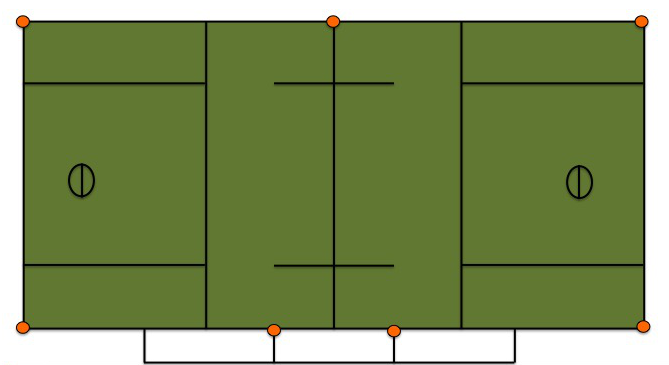 